MARDI 20 AVRIL 2021On continue encore ensemble ! Ci-dessous la suite de nos petits jeux hebdomadaires. N’hésitez surtout pas à me faire remonter vos avis, remarques ou propositions (centrerotterdam67@gmail.com).Au plaisir de vous retrouver !
Faïma
Jeu numéro 1 :
Le petit bac : trouver les mots commençant par la lettre choisieJeu numéro 2 : DevinettesQuels sont les fruits que l'on trouve dans chaque maison ?
Réponse : …………Quel est le fruit que les poissons détestent ?
Réponse : …………Quel est le sport le plus fruité ?Réponse : …………Je suis le fruit le plus ponctuel.Qui suis-je ? …………Je suis le légume le plus lourd.Qui suis-je ? …………Je suis un fruit qui te sors de tes ennuis.Qui suis-je ? …………Jeu numéro 3 : Reconstituer les proverbes en trouvant la partie manquante.
Jeu numéro 4 : Charades
Mon premier porte les voiles d’un bateau.
Mon deuxième est compris entre 1 et 5.
Mon troisième se boit au petit déjeuner.
Mon quatrième est la lettre qu’il faut enlever à Blanc pour que ça fasse Black.
Mon tout est un petit gâteau.Qui suis-je ? …………Mon premier est derrière nous.
Mon deuxième est sous la croûte.
Mon troisième accueille des oiseaux.
Mon quatrième est derrière certains animaux.
Mon tout est un prénom épicène (qui peut se porter autant par les hommes que par les femmes).Qui suis-je ? …………Jeu numéro 5 : QuizzJeu numéro 6 : Mots à trous. Thème : les voitures.Jeu numéro 7 : Assembler 2 syllabes pour faire un mot. Thème : Les fleurs. Exemple : LU + GUET = MUGUET- 					-					-- 					-					--					-					--					-					--					-					--					-					--					-					--					-					-	Jeu numéro 8 : Sudoku : remplir la grille de 9 x 9 cases avec des chiffres, afin que chaque ligne, chaque colonne et section de 3x3 contienne les chiffres de 1 à 9. 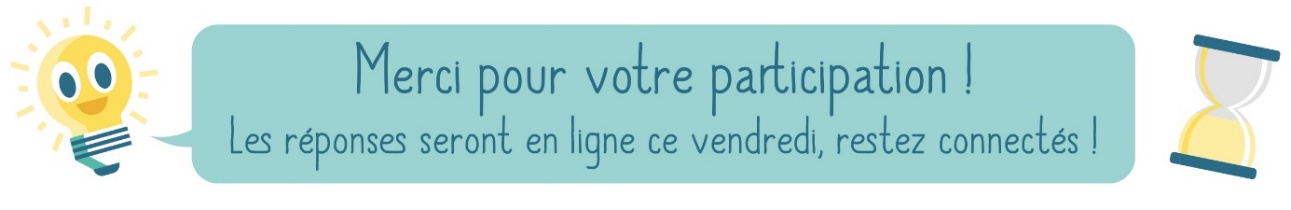 Prénomde fille ChanteurMétierAnimalFruit ou légume 
PaysDDelphineDalidaDocteurDauphinDatteDanemarkF………………L………………N	…	……………P………………Début du proverbe
Fin du proverbe
A l’œuvre,…L’argent est un bon serviteur et…A tout pêché…A tous seigneur…C’est au fruit que…Chacun voit midi…C’est la poule qui chante…Au bout du fossé,…A père avare,…Avec des si on mettrait Paris…Bien faire et…A vaincre sans péril…Toute médaille…Toute vérité n’est…La vérité est au…L’union…Le temps…Quel musée, inauguré en 2006, a été conçu par l’architecte Jean Nouvel ?Quel musée, inauguré en 2006, a été conçu par l’architecte Jean Nouvel ?Le musée du quai BranlyLe Mémorial de CaenLe musée d’OrsayA quel art le festival d’Angoulême est-il consacré ?A quel art le festival d’Angoulême est-il consacré ?La bande dessinéeLe chant lyriqueLa musique classiqueQuelle artiste est célèbre pour ses « Nanas » ?Quelle artiste est célèbre pour ses « Nanas » ?Niki de Saint PhalleCamille ClaudelFridda KahloQuel peintre a passé les dernières années de sa vie à Tahiti, puis aux Marquises ?Quel peintre a passé les dernières années de sa vie à Tahiti, puis aux Marquises ?MonetGauguinPicassoIl refroidit le moteur :____A____Il la répare :___A_____L’élément principal :_O____Pour voir la nuit :_H___Certains en sont fous :__L___Pour s’arrêter :_R___Donne du jus :B_______Essence ou ? :__E___Pour voir derrière :R__________Il est gonflé :P___MONEETCUSAZAROCISSEQUILLERITEÏEULCYCLOTISTULSEEDELETTECROLIADEEONIANIUMRETTEENLITBEGCINEARCHILETWEISSANETHEPISSGLAIPEJACINVIOLPÂQUEŒILCAPUGERAMYOSBLEUJONLICOTAMENDAHMARGUECOQUELEENAR627453581949676478234598923461